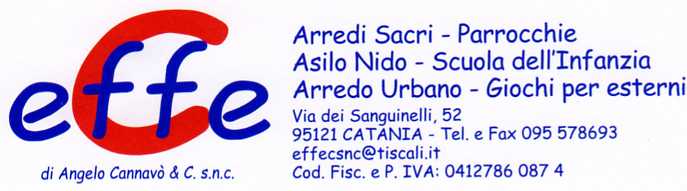 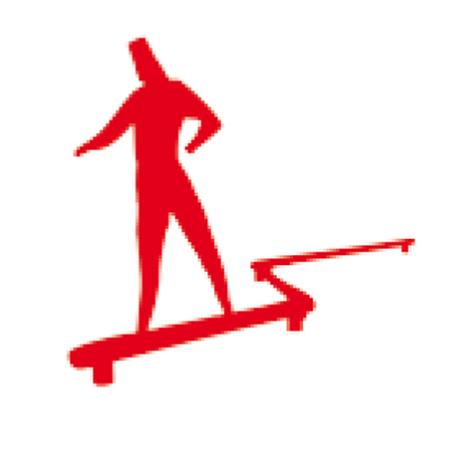 Descrizione:Tappa per il percorso vita.Percorso d'equilibrio, articolato tramite 3 travi (200cm ciascuno, sezione 9x9 cm) rialzati 20 cm da terratramite dei supporti in acciaio zincato.La stazione è completa di cartello con descrittol'esercizio in questione, il numero di ripetuteconsigliate, e gli eventuali riferimenti del parco.Tipo di scuola: adulto
Categoria : Percorso Vita in legno
Codice: EP02092